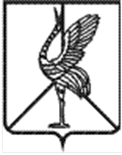 Администрация городского поселения «Шерловогорское»муниципального района «Борзинский район» Забайкальского края ПОСТАНОВЛЕНИЕ 11 февраля 2021 г.                                                                                                № 27пгт. Шерловая ГораО внесении изменений в муниципальную программу «Формирование современной городской среды на территории городского поселения «Шерловогорское» на 2018-2024 годы», утвержденную постановлением администрации городского поселения «Шерловогорское» от 28.02.2020 года № 51.В целях повышения уровня благоустройства города, улучшения благоприятных и комфортных условий для проживания граждан на территории городского поселения «Шерловогорское», в соответствии со статьей 179 Бюджетного кодекса Российской Федерации, руководствуясь Федеральным законом от 06.10.2003 г. № 131-ФЗ «Об общих принципах организации местного самоуправления в Российской Федерации», статьей 34 Устава городского поселения «Шерловогорское», в целях повышения уровня благоустройства городского поселения «Шерловогорское», улучшения благоприятных и комфортных условий для проживания граждан на территории городского поселения «Шерловогорское», администрация городского поселения «Шерловогорское» п о с т а н о в л я е т :Внести изменения в паспорт муниципальной программы «Формирование современной городской среды на территории городского поселения «Шерловогорское» на 2018-2024 годы», утвержденную постановлением администрации городского поселения «Шерловогорское» от 28 февраля 2020 года № 51 (далее – программа) согласно приложению № 1;2.       Настоящее постановление вступает в силу на следующий день, после дня его официального опубликования в периодическом печатном издании газете «вестник городского поселения «Шерловогорское» и обнародования на специальном оборудованном стенде в фойе 2 этажа административного здания администрации городского поселения «Шерловогорское» по адресу: Забайкальский край, Борзинский район, пгт. Шерловая Гора, ул. Октябрьская, д. 12.3. Настоящее постановление подлежит размещению на сайте муниципального образования в информационно-телекоммуникационной сети «Интернет» (www. шерловогорское.рф).4. Контроль за исполнением настоящего постановления оставляю за собой.Глава городского поселения «Шерловогорское»                                           А.В. ПанинМочалов Владимир Викторович  8 (30 233)3-42-86